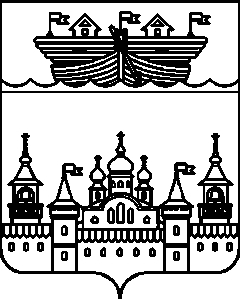 СЕЛЬСКИЙ СОВЕТЕГОРОВСКОГО СЕЛЬСОВЕТАВОСКРЕСЕНСКОГО МУНИЦИПАЛЬНОГО РАЙОНАНИЖЕГОРОДСКОЙ ОБЛАСТИРЕШЕНИЕ06 апреля 2021 года 	№ 12Об отмене решения сельского Совета Егоровского сельсовета Воскресенского муниципального района Нижегородской области от 20 декабря 2012года № 21В целях приведения нормативно-правовых актов сельского Совета Егоровского сельсовета в соответствие с действующим законодательством Российской Федерации, сельский Совет Егоровского сельсовета решил:1.Решение сельского Совета Егоровского сельсовета Воскресенского муниципального района Нижегородской области «Об утверждении схем теплоснабжения Егоровского сельского поселения» от 20 декабря 2012года № 21- отменить.2.Настоящее решение опубликовать в средствах массовой информации (в информационно-телекоммуникационной сети «Интернет») на официальном сайте администрации Воскресенского муниципального района.3.Настоящее решение вступает в силу со дня его обнародования.Глава местного самоуправления	В.Б.Миронов